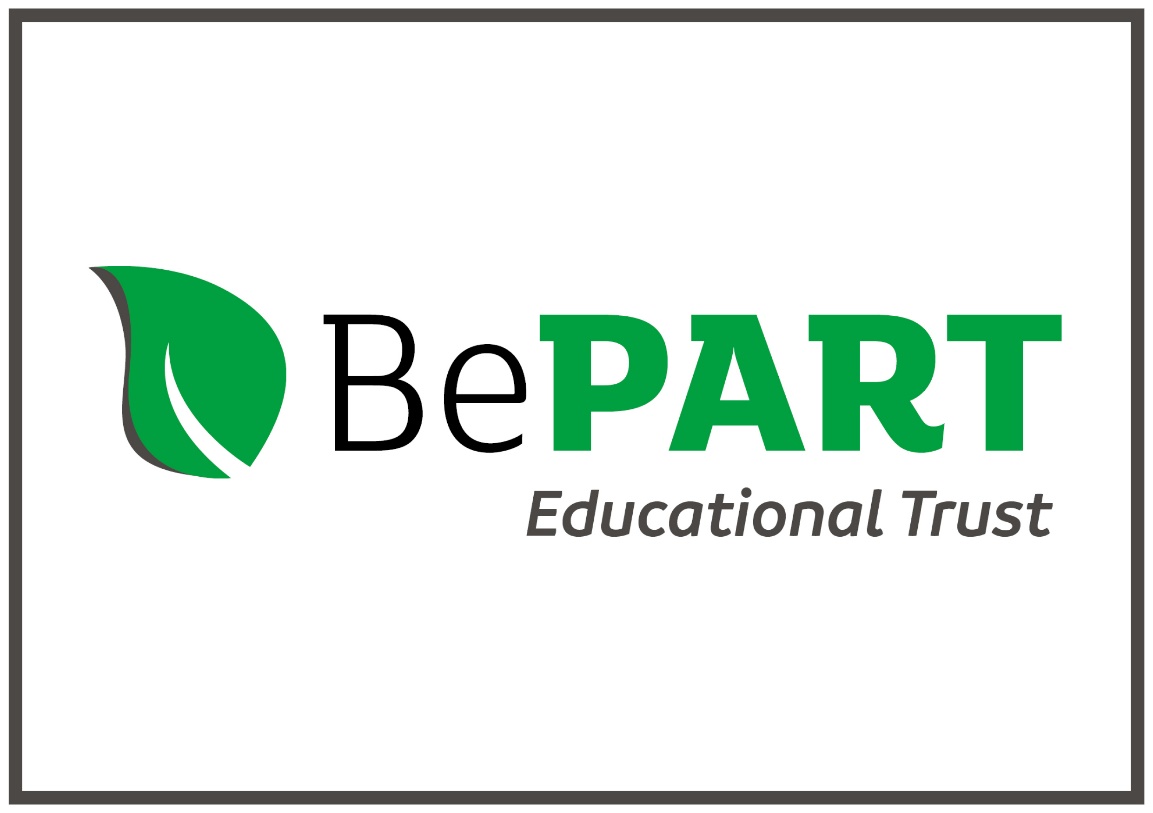 Freedom of Information/ Model Publication Scheme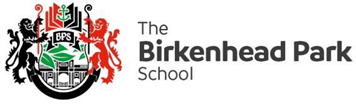 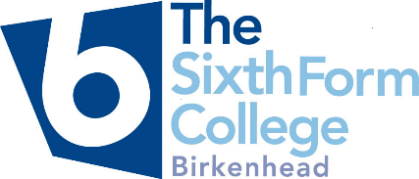 Freedom of Information/Model Publication SchemeThe Freedom of Information Act 2000 (FOIA) seeks to promote a culture of openness and accountability and gives a right of public access to information held. BePART Educational Trust welcomes this culture of openness and accountability and is committed to providing freedom of information. The Trust has produced a publication scheme on information available under the FOIA. This publication scheme conforms to the model scheme approved by the Information Commissioner. The scheme covers information already published and information which will be published in the future. All information in our publication scheme is accessible via the Trust’s website, can be emailed or is in paper form. Some information which we hold may not be made public, for example personal information.The Trust has responsibility for ensuring that members of the Trust comply with the Act. The publication scheme sets out: The classes of information which we publish or intend to publish The manner in which the information will be published Whether the information is available free of charge or on payment Introduction: What is a publication scheme and why it has been developedIn order to comply with the requirements of the FOIA, the Trust and associated organisations should be proactive about information that is available to the public. The publication scheme commits BePART Educational Trust:to proactively publish, or otherwise make available as a matter of routine, information which is held by the Trust and falls within the classifications below.to specify the information that is held by the Trust and falls within the classifications below.to proactively publish or otherwise make available as a matter of routine, information in line with the statements contained within this scheme.to produce and publish the methods by which the specific information is made routinely available so that it can be easily identified and accessed by members of the public.to review and update on a regular basis the information the Trust makes available under this scheme.to produce a schedule of any fees charged for access to information which is made proactively available.to make this publication scheme available to the public.Categories of Information PublishedThe publication scheme covers information currently published or will be published in the future. This is split into categories of information known as ‘classes’, which are contained in Section 9. These classes of information are organised into four broad topic areas: Institution prospectus – information published in Trust organisations’ prospectuses.Governors’ documents – information published in local governing body documents. Students & curriculum – information about policies that relate to students and curriculum in member organisations. Policies and other information related to Trust members - information about policies that relate to Trust institutions in general.Requests for information  Any request for information beyond that which is already provided by the Trust, (for example through the prospectus), should be made in writing (or email) to:FOI Administrator, BePART Educational Trust, Park Road West, Claughton, Prenton, Wirral CH43 8SQ or email foi-request@beparteducationaltrust.com Requests should state the enquirer’s name, contact details and details of the information being requested. To help us process your request quickly, please clearly mark any correspondence “FREEDOM OF INFORMATION REQUEST”. The Trust will respond to the request within 20 working days. If a response is delayed for any reason (e.g. further information required), the enquirer will be kept informed of progress and provided with a revised response date.The FOIA states that requests should not be allowed to cause a drain on the Trust’s time, energy and finances to the extent that they negatively affect normal public functions. The Trust can reserve the right to refuse a request if it is likely to be in excess of 18 hours to find, sort and edit the information requested. Under these circumstances an opportunity for the request to be refined will be offered.Paying for information All requests for information will be subject to charges to cover the costs of photocopying or postage. The Trust will inform the enquirer of costs before fulfilling the request. If a charge is to be made, confirmation of the payment due will be required before the information is provided. Vexatious RequestsUnder Section 14 of the FOIA, if the Trust receives several requests from the same person, or a series of requests that appear intended to disrupt its work, these may be treated as vexatious. The Trust may then refuse to provide the information requested but would issue a refusal notice within 20 working days from receipt of the request to the enquirer to explain the decision and reasons for withholding the information.Record KeepingAll records will be entered into a “Freedom of Information Requests Log” kept by the Clerk to the Trust. Such records will remain on file for a period of six years. The log will include:the enquirer’s detailsthe date the request was received and to whom it was addressedthe nature of the information requestedthe outcome, including summary reasons for refusalthe response made to the party requesting the information, including the person nominated to implement the response, the date and format of the response and the details of the information providedComplaintsIf the enquirer is still not satisfied with the outcome, then a formal complaint can be made to the Information Commissioner’s Office. The complaint should be submitted within 6 months from the initial request to: Information Commissioner’s Office, Wycliffe House, Water Lane, Wilmslow, Cheshire, SK9 5AF or telephone: 0303 123 1113 Monitoring, Evaluation and ReviewBePART Educational Trust will review this publication scheme every 3 years.Classes of Information Currently PublishedWho we are and what we do
Organisational information, structures, locations and contactsWhat we spend and how we spend it
Financial information about projected and actual income and expenditure, procurement, contracts and financial auditWhat our priorities are and how we are doing
Strategies and plans, performance indicators, audits, inspections and reviewsHow we make decisions
Decision-making processes and records of decisionsOur policies and procedures
Current written protocols, policies and procedures for delivering our services and responsibilitiesLists and registers
Currently maintained lists and registersThe services we offer
Information about services the Trust and its associated organisations provides, including leaflets, guidance and newslettersInformation to be publishedDescriptionLegal frameworkArticles of AssociationGoverning BodyMembership list of Trust Directors/GovernorsStanding orders and terms of reference of committeesCodes of conduct for Trust Directors/Governors Curriculum and key datesPublished prospectusOutline of institutions’ curriculumTerm datesLesson timetablesLocation and contact numberLocation, contact details, telephone numbers and email contacts for the Trust and associated websitesInformation to be publishedDescriptionFinancial informationDetails of sources of funding and incomeAnnual budget planAnnual financial statementsInformation on major plans for capital expenditureStaff pay and grading structuresPay policyStaff/Trust Directors/Governors allowances and expensesProcurement and tender proceduresAudit and regulationsFinancial regulations and proceduresAnnual audit report for financial statementsDetails of contracts that have gone through a formal tendering processInformation to be publishedPlanning and performance documents for last 3 yearsMission, values and strategic prioritiesStrategic plansPerformance indicatorsAuditsInspections and reviewsExternal review informationPerformance data supplied to the governmentOfsted reportsPerformance management policyMajor proposals for the future of the Trust and its associated institutionsSafeguarding and child protectionGovernment and regulatory reportsAccreditation and monitoring reports by professional, statutory or regulatory bodiesInformation to be publishedMinutes of meetings**confidential items removedAdmissions policy and appeals processAgendas, papers and minutes of Trust Board and governing body meetings and committeesInformation to be publishedPolicies and proceduresPolicies, procedures and documents that the Trust and its associated institutions are required to have by statute or funding agreement. Information to be publishedMaintain lists and registersAny information the Trust or its associated institutions is currently legally required to hold in publicly available registersAsset registerCurriculum circulars and statutory instrumentsInformation to be publishedAvailability and conditions of use of facilitiesThe general rules and conditions of useServices for which the Trust is entitled to recover a feeInformation on courses and services availableExtra-curricular activitiesInstitutions’ publicationsServices for which the Trust is entitled to recover a fee, together with those feesLeaflets, booklets and newsletters